http://www.delo.si/novice/ljubljana/po-stirih-letih-in-5-5-milijonih-evrov-koncan-civitas-elan.html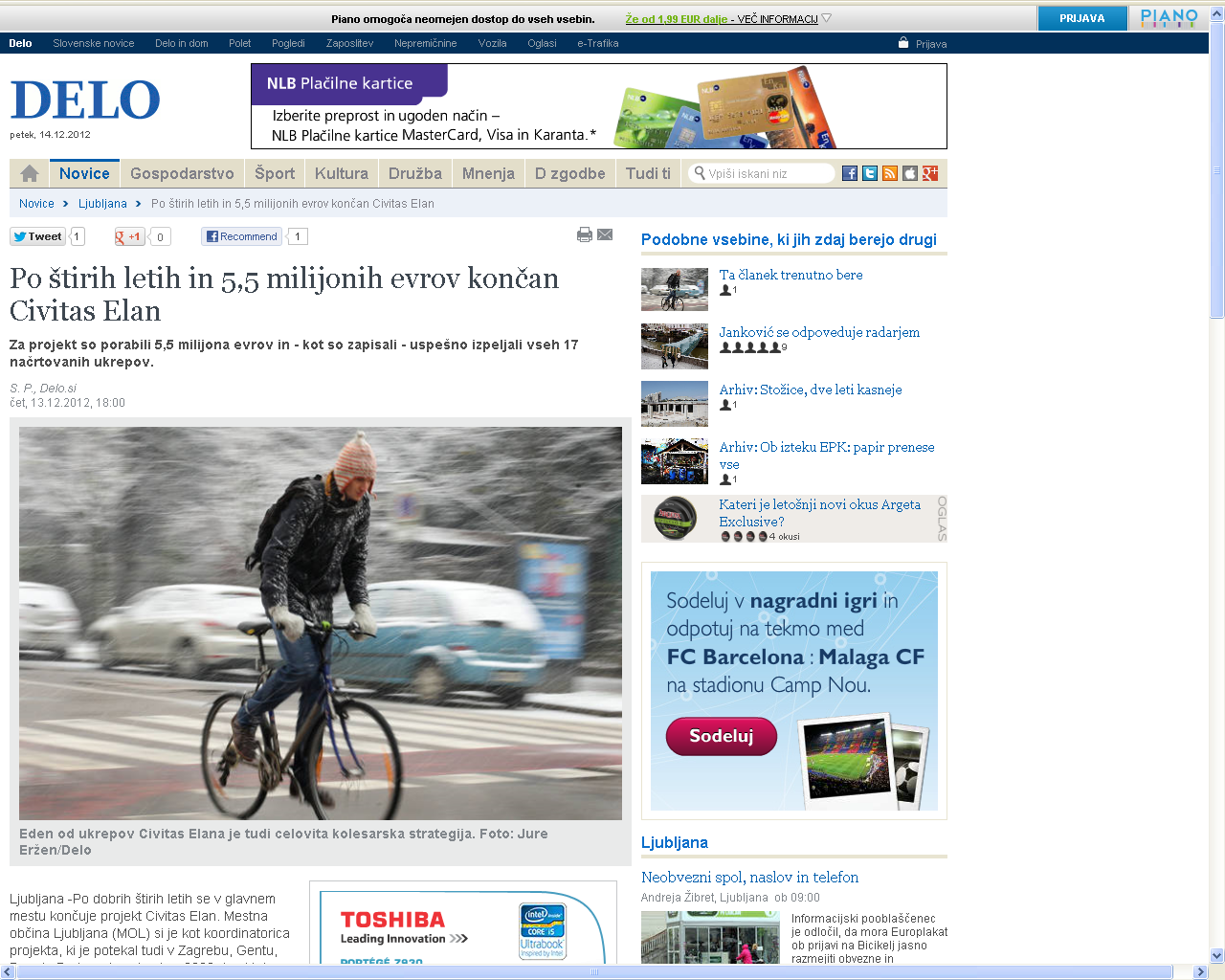 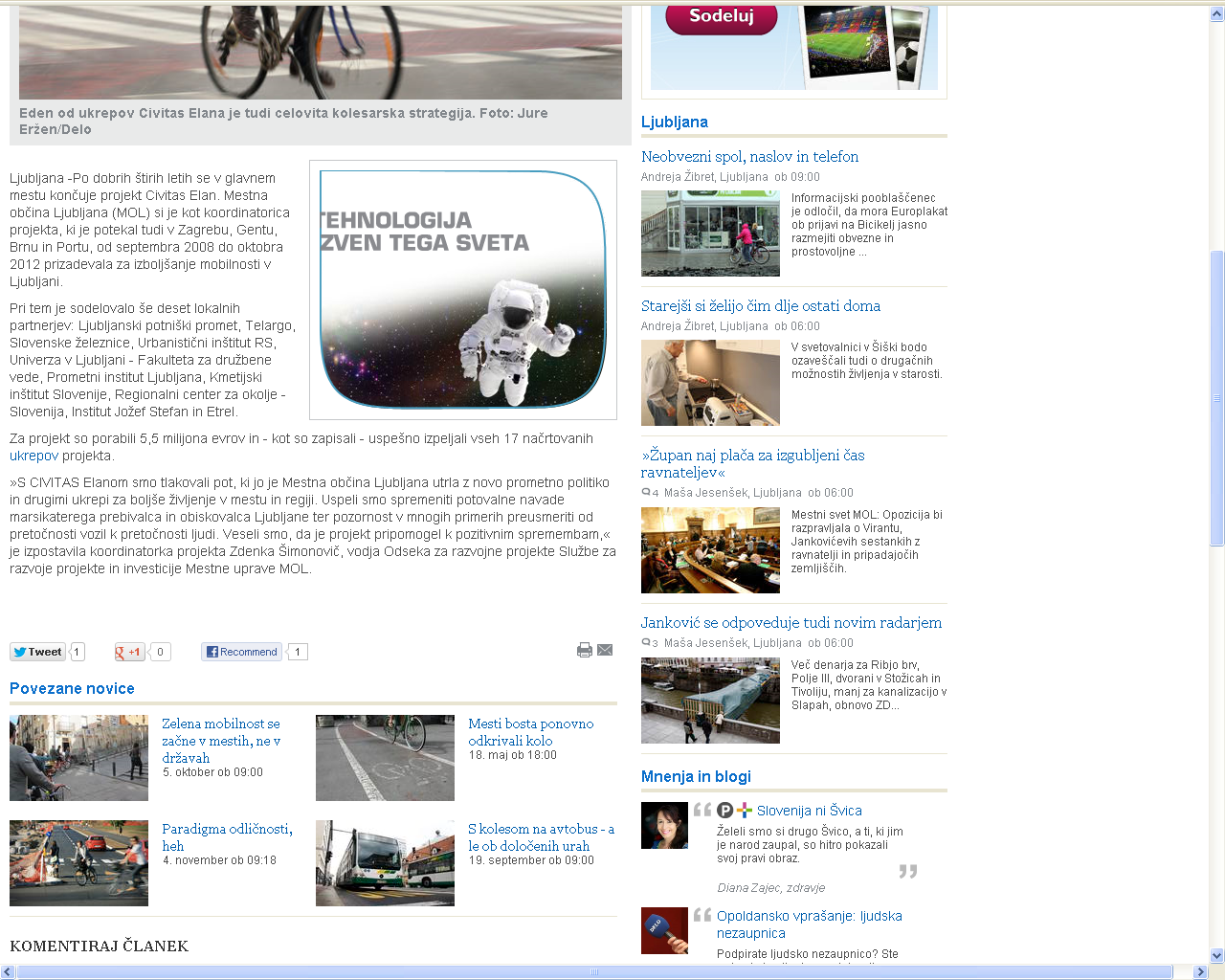 